Barfussweg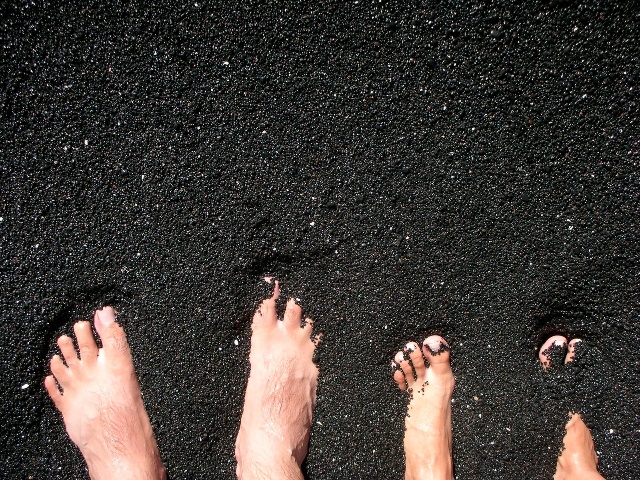 Wandern ohne Schuhe? Der Barfussweg ermöglicht es, die ungewohnten Eindrücke des Barfussgehens hautnahe zu erleben. Abwechselnd sorgen Wiesen, Bäche und steinige Streckenabschnitte bei dieser gemütlichen Wanderung für verschiedenste Sinneseindrücke. Die Wanderung kann gut mit anderen Aktivitäten (beispielsweise am Kronberg) kombiniert werden. Kategorie: 	Halbtagesauflug, Sportprogramm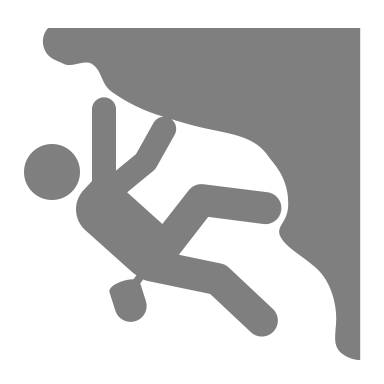 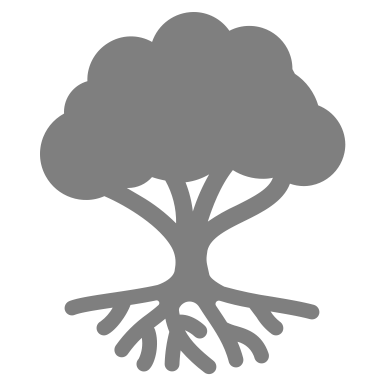 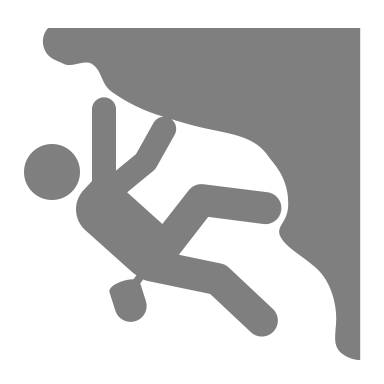 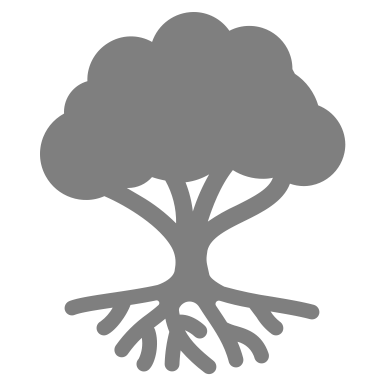 geförderte Ziele:		Preis pro Person:			 Gruppengrösse:			ca. 20 Personen (eine Klasse) Ort:	Von Jakobsbad nach Gontenbad (oder umgekehrt)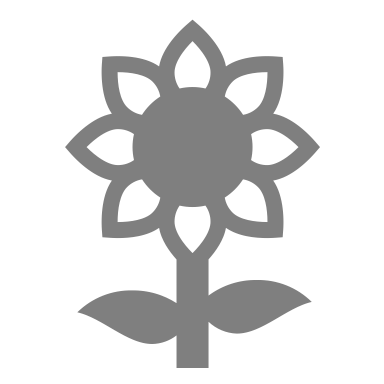 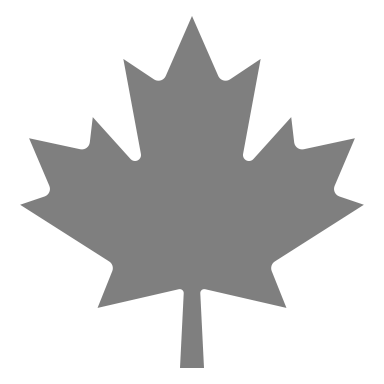 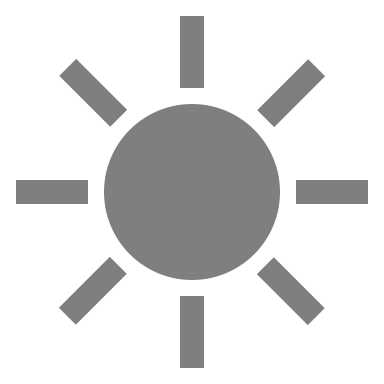 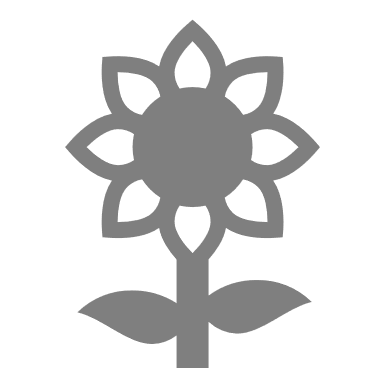 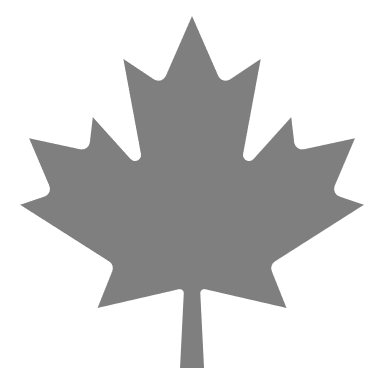 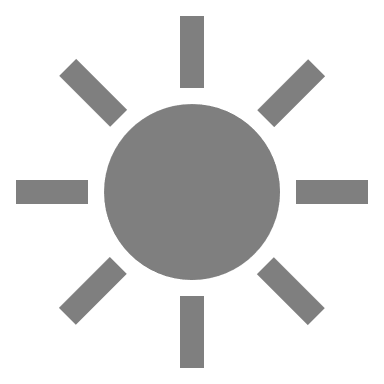 Jahreszeit:				                                                                  geeignetes Wetter: 			SchönwetterZeitaufwand für LP: 			< 1 StundeBetreuung / Begleitperson(en):		1 BegleitpersonSchwierigkeitsgrad:			                                           geeignete Lagerform(en): 	Wanderlager, Sportlager, Kennenlernlager, Sommerlager, Herbstlager, Abschlusslager	Reservationen:				keine Reservation nötigDetaillierte Planung:
Spezifische Sicherheitsmassnahmen:				Links:	https://www.appenzell.ch/de/sommer/wandern/themenwanderwege/barfussweg.htmlZeitAblaufMaterialBemerkungen90’30’15'WanderungPausenReservezeitSicherheitsvorkehrungenVerantwortung im LeitungsteamGewandert wird in der ganzen Gruppe.Person 1 ist dabei für die Route und die Leitung der Gruppe verantwortlich. Sie/Er führt die Gruppe von vorne. Eine der Begleitpersonen bildet das Schlusslicht. SicherheitsvorkehrungenAbbruchkriterien/AlternativenWanderung nur sinnvoll, wenn es nicht regnet und man während der Wanderung keine kalten Füsse bekommt.Bei schlechtem Wetter kann die Wanderung ungefähr in der Hälfte bei Gonten abgebrochen werdenSicherheitsvorkehrungenSicherheitsrelevante Verhaltensregeln für die GruppeDie Gruppe bleibt zusammen (niemand rennt voraus).Sichtverbindung innerhalb der GruppeSicherheitsvorkehrungenMaterial/AusrüstungTagesrucksackWanderapothekeSonnenschutz (Hut, Brille, Sonnencrème)GetränkeSnack für ZwischendurchLandeskartenKrisenkärtchengeladenes MobiltelefonSicherheitsvorkehrungenWeitere MassnahmenkeineVorbereitung für NotfallsituationenDie Gruppe verfügt über eine Wanderapotheke.Alle Begleitpersonen haben je ein Mobiltelefon dabei (Akku wird vorher geladen).Alle Begleitpersonen kennen die wichtigsten Notfallnummern und tragen ein Krisenkärtchen mit sich. Die Küche ist im Lagerhaus und per Mobiltelefon erreichbar und verfügt über ein Auto. 